Программамониторинга уровня сформированности универсальных учебных действийна уровне среднего общего образованияАннотацияПрограмма исходит из культурно-исторического системно-деятельностного подхода как методологии ФГОС СОО. В соответствии с ним целью мониторинга универсальных учебных действий на уровне среднего общего образования является отслеживание уровня готовности обучающихся к саморазвитию и непрерывному образованию. Квалиметрия программы сформирована в соответствии с работой А.Г. Асмолова, Г.В. Бурменской, И.А. Володарской, О.А. Карабановой, С.В. Молчанова, Н.Г. Салминой «Проектирование универсальных учебных действий в старшей школе» и ФГОС среднего (полного) общего образования.1Универсальные учебные действия в соответствии с системно-деятельностным подходом - это универсальные способы познания и освоения мира2. Именно УУД обеспечивают овладение «универсальной культурой, то есть такими способами познания действительности, которые могли бы работать в любых условиях, в любых обстоятельствах»3.Рассматривая единый процесс познания с разных сторон, в нем выделяют основополагающую личностную готовность к овладению универсальными способами действий (личностные УУД) и метапредметные блоки универсальных учебных действий, классифицируемые с точки зрения определенных сторон познания.Личностная готовность к овладению универсальными способами действий предполагает самоопределение в позиции ученика, мотивацию, смыслообразование учения, нравственно-этическую ориентацию. Учебно-профессиональная деятельность на этапе полного общего образования определяет такие психологические новообразования личности как жизненное, личностное, профессиональное самоопределение. Проявлениями этих новообразований являются действия направленные на построение и реализацию жизненных планов в долгосрочной временной перспективе, устанавливающих связь учебной деятельности с целями и задачами планируемой профессиональной карьеры.Стандарт устанавливает требования к личностным результатам освоения образовательной программы общего образования, включающим- готовность и способность обучающихся к саморазвитию и личностному и профессиональному самоопределению,- сформированность их мотивации к обучению и целенаправленной познавательной деятельности,- системы значимых социальных и межличностных отношений,- ценностно-смысловых установок, отражающих личностные и гражданские позиции в деятельности, антикоррупционное мировоззрение, правосознание, экологическую культуру, способность ставить цели и строить жизненные планы, способность к осознанию российской гражданской идентичности в поликультурном социуме4.Личностные результаты освоения основной образовательной программы должны отражать:1) российскую гражданскую идентичность, патриотизм, уважение к своему народу, чувства ответственности перед Родиной, гордости за свой край, свою Родину, прошлое и настоящее многонационального народа России, уважение государственных символов (герб, флаг, гимн);2) гражданскую позицию как активного и ответственного члена российского общества, осознающего свои конституционные права и обязанности, уважающего закон и правопорядок, обладающего чувством собственного достоинства, осознанно принимающего традиционные национальные и общечеловеческие гуманистические и демократические ценности;3) готовность к служению Отечеству, его защите;4) сформированность мировоззрения, соответствующего современному уровню развития науки и общественной практики, основанного на диалоге культур, а также различных форм общественного сознания, осознание своего места в поликультурном мире;5) сформированность основ саморазвития и самовоспитания в соответствии с общечеловеческими ценностями и идеалами гражданского общества; готовность и способность к самостоятельной, творческой и ответственной деятельности;6) толерантное сознание и поведение в поликультурном мире, готовность и способность вести диалог с другими людьми, достигать в нем взаимопонимания, находить общие цели и сотрудничать для их достижения, способность противостоять идеологии экстремизма, национализма, ксенофобии, дискриминации по социальным, религиозным, расовым, национальным признакам и другим негативным социальным явлениям;со сверстниками, детьми младшего возраста, взрослыми в образовательной, общественно полезной, учебно-исследовательской, проектной и других видах деятельности;8) нравственное сознание и поведение на основе усвоения общечеловеческих ценностей;9) готовность и способность к образованию, в том числе самообразованию, на протяжении всей жизни; сознательное отношение к непрерывному образованию как условию успешной профессиональной и общественной деятельности;10) эстетическое отношение к миру, включая эстетику быта, научного и технического творчества, спорта, общественных отношений;11) принятие и реализацию ценностей здорового и безопасного образа жизни, потребности в физическом самосовершенствовании, занятиях спортивно-оздоровительной деятельностью, неприятие вредных привычек: курения, употребления алкоголя, наркотиков;12) бережное, ответственное и компетентное отношение к физическому и психологическому здоровью, как собственному, так и других людей, умение оказывать первую помощь;13) осознанный выбор будущей профессии и возможностей реализации собственных жизненных планов; отношение к профессиональной деятельности как возможности участия в решении личных, общественных, государственных, общенациональных проблем;14) сформированность экологического мышления, понимания влияния социально-экономических процессов на состояние природной и социальной среды; приобретение опыта эколого-направленной деятельности;15) ответственное отношение к созданию семьи на основе осознанного принятия ценностей семейной жизни5.Система результатов и показателей уровня сформированности УУДСистема результатов и содержание отслеживаемых разрабатывалась в соответствии с возрастными психологическими особенностями старшего подросткового и юношеского возраста и требованиями к «портрету выпускника» ФГОС СОО.На основе ФГОС СОО и концепции УУД, разработанной ФИРО во главе с А.Г. Асмоловым, обобщены результаты образования на уровне СОО и соответствующее им содержание мониторинга личностных УУД:РезультатСодержание мониторингаСформированность самосознания личности, сформированность основ саморазвития и самовоспитания в соответствии с общечеловеческими ценностями и идеалами гражданского общества, сознательного отношения к непрерывному образованию как условию успешной профессиональной и общественной деятельностисформированность познавательных мотивов и мотивов самообразованияхарактер атрибуции успехов и неудачхарактеристики самооценкиЖизненное и гражданское самоопределение, российская гражданская идентичность, , профессиональное самоопределениеуровень развития и характер мотивов социальных достиженийизбирательность мотивов в связи с профессиональной перспективойморально-нравственное и правовое оцениваниесамостоятельность в решении моральных и правовых дилеммсубъектность познавательной деятельности в форме расширения образовательного пространстваМетапредметные УУД являются надпредметным результатом познавательного опыта учащихся. Ориентируясь на функции выполняемые этими действиями в познании, психологи классифицируют метапредметные универсальные учебные действия на три больших группы: познавательные, регулятивные и коммуникативные.Под метапредметными познавательными УУД авторы концепции подразумевают «знание человека о своем собственном познании» и основанную на этом знании «способность управлять своими познавательными процессами в ходе приобретения новых знаний» (Карабанова О.А., М.В. Феликман6). Их содержательный компонент представлен межпредметными понятиями и универсальными (надпредметными общеучебными и т.д.) действиями (общеучебные, логические, знаково-символические). ФГОС СОО определяет их как способность к построению индивидуальной образовательной траектории, владение навыками учебно-исследовательской, проектной и социальной деятельности.Согласно ФГОС, познавательные УУД предполагают:- владение навыками познавательной, учебно-исследовательской и проектной деятельности, навыками разрешения проблем; способность и готовность к самостоятельному поиску методов решения практических задач, применению различных методов познания;- готовность и способность к самостоятельной информационно-познавательной деятельности, владение навыками получения необходимой информации из словарей разных типов, умение ориентироваться в различных источниках информации, критически оценивать и интерпретировать информацию, получаемую из различных источников;- умение использовать средства информационных и коммуникационных технологий (далее - ИКТ) в решении когнитивных, коммуникативных и организационных задач с соблюдением требований эргономики, техники безопасности, гигиены, ресурсосбережения, правовых и этических норм, норм информационной безопасности;- владение навыками познавательной рефлексии как осознания совершаемых действий и мыслительных процессов, их результатов и оснований, границ своего знания и незнания, новых познавательных задач и средств их достижения7.Базисом метапредметных УУД является читательская компетентность, которая в ФГОС представлена характеристиками смыслового чтения. Мониторинг читательской компетентности на уровне СОО предполагает использование тестовых методик (тестовый набор ШТУРМ школьный вариант) и стандартизированных метапредметных заданий, направленных на определение навыков:- вычитывания - общего понимания того, о чем говорится в тексте в явном или неявном виде;- формирования представления о причинно - следственных связях, фактологической и концептуальной стороне текста;- анализа, интерпретации и обобщения информации, содержащейся в тексте, формирования на основе текста выводов, аргументов, оценочных суждений и ориентировочной основы действий8.Обобщенные на основе ФГОС СОО и концепции УУД результаты развития познавательных УУД и соответствующее им содержание мониторинга представлено в следующей таблице:РезультатСодержаниеГотовность и способность к самостоятельной предпрофессиональной информационно-познавательной деятельности; непрерывному образованию в течение всей жизнипереход к самообразованию, владение навыками получения необходимой информации в условиях межпредметности и многозадачности, навык критически оценивать и интерпретировать информацию, получаемую из различных источниковнавыки самостоятельно строить свой образовательный маршрут, удовлетворять свои познавательные потребности,сформированность познавательных мотивов и мотивов самообразования в связи с профессиональной перспективойВладение навыками познавательной рефлексии как осознания совершаемых действий и мыслительных процессов, их результатов и оснований, границ своего знания и незнания,усвоение системы общенаучных понятий, определяющее развитие гипотетико-дедуктивного теоретического мышления и становление осознанности высших форм познавательной деятельностиумение строить логические доказательства,умение устанавливать логические связи (включения, конъюнкции, тождественности, дизъюнкции и т.д.), формировать познавательные стратегииречевое отображение (описание, объяснение) учеником содержания совершаемых действий в форме речевых значений с целью ориентировки в предметно-практической или иной деятельности.Владение навыками познавательной, учебно-исследовательской и проектной деятельности, навыками разрешения проблем;способность строить план проверки гипотез и адекватно реализовывать егоспособность определять структуру проблемы, формулировать гипотезы о связях объектов и явлений, закономерностях протекания процессововладение способами комбинаторики - способами и приемами поиска и соединения данных, заданных частей и элементов в соответствии с целью и задачами, развитие формально-логического интеллекта в форме гипотетико-дедуктивного мышления.Регулятивные универсальные учебные действия создают основу организации познавательной и учебной деятельности. Ключевым новообразованием средней школы должна стать способность к построению индивидуальной образовательной траектории, самостоятельность в планировании и осуществлении учебной деятельности. Согласно ФГОС, регулятивные УУД отображают:- умение самостоятельно определять цели деятельности и составлять планы деятельности; самостоятельно осуществлять, контролировать и корректировать деятельность; использовать все возможные ресурсы для достижения поставленных целей и реализации планов деятельности; выбирать успешные стратегии в различных ситуациях;- умение самостоятельно оценивать и принимать решения, определяющие стратегию поведения, с учетом гражданских и нравственных ценностей.Обобщенные на основе ФГОС СОО и концепции УУД результаты развития регулятивных УУД и соответствующее им содержание представлено в следующей таблице:РезультатСодержаниеПостроение и реализация жизненных планов во временной перспективевыбор конструктивных стратегий, умение достаточно точно оценивать время для выполнения задачсамостоятельная реализация, управление временем, контроль и коррекция деятельности на основе предварительного планированияумение использовать ресурсные возможности для достижения целейОсознанная саморегуляция на основе интеграции целеполагания, планирования, контроля, коррекции и оценкиосознание используемых стратегий совладания способность совладать со страхами, тревожностью, неуверенностью;поленезависимость самоуправления, способность противостоять внешним помехам деятельностирефлексивность самоуправления, оценка своего действия и возможность эмоциональной саморегуляцииКоммуникативные универсальные действия обеспечивают учебное сотрудничество. ФГОС СОО предполагает формирование у выпускника системы значимых социальных и межличностных отношений. Коммуникативные УУД проявляются в- умении продуктивно общаться и взаимодействовать в процессе совместной деятельности, учитывать позиции других участников деятельности, эффективно разрешать конфликты;- умении определять назначение и функции различных социальных институтов;- владении языковыми средствами - умение ясно, логично и точно излагать свою точку зрения, использовать адекватные языковые средства9.Обобщенные на основе ФГОС СОО и концепции УУД результаты развития коммуникативных УУД и соответствующее им содержание представлено в следующей таблице:РезультатСодержаниеКоммуникация как способ получения информации, произвольность и рефлексивность общения и взаимодействия с партнерами по совместной деятельности или обмену информациейумение адекватно использовать речевые средства для получения информации, дискуссии и аргументации своей позиции;умение представлять и сообщать в письменной и устной форме;умение находить и выдерживать дистанцию общения соответствующую нормам социального институтаКоммуникация как условие сотрудничестваумение слушать и слышать, умение полно и точно выражать свои мысли в соответствии с задачами и условиями коммуникацииумение вступать в диалог, а также участвовать в коллективном обсуждении проблем;готовность спрашивать, интересоваться чужим мнением и высказывать своеЗадачи мониторингаОтработка механизмов сбора информации об уровне сформированности УУД.Выявление и анализ факторов, способствующих формированию УУД.Апробация технологических карт и методик оценки уровня сформированности УУД.Формирование банка методических материалов для организации и проведения мониторинга уровня сформированности УУД у учащихся 10-11 классов.Обеспечение преемственности и единообразия в процедурах оценки качества результатов основного общего образования и среднего общего образования в условиях внедрения ФГОС.Разработка и апробация системы критериев и показателей уровня сформированности УУД у учащихся среднего общего образования.Объекты мониторингаУниверсальные учебные действия школьников 10-11 классов.Психолого-педагогические условия обучения.Педагогические технологии, используемые при формировании и диагностике УУД в средней школе.Условия реализации программы мониторингаБанк диагностических методик, технологические карты, кадровый ресурс.Срок реализации программы 2 года (среднее общее образование).Области применения данных мониторингаДанные, полученные в ходе мониторинга, используются для оперативной коррекции образовательного процесса.Методы сбора информации- анкетирование;- тестирование;- наблюдение и заполнение оценочных листов и экспертных карт;- решение диагностических задач;- выполнение диагностических заданий;- беседа.Требования к методам и организации психолого-педагогического сопровождения ФГОС СОО и оценки сформированности универсальных учебных действийОснования выбора диагностического инструментарияВыбор диагностического инструментария основывался на следующих критериях:– значимость конкретного вида УУД для общей характеристики уровня развития метапредметных УУД;– учет системного характера видов УУД (одно универсальное учебное действие может быть рассмотрено как принадлежащее к различным классам. Например, рефлексивная самооценка может рассматриваться и как личностное, и как регулятивное действие. Речевое отображение действия может быть проинтерпретировано и как коммуникативное, и как регулятивное, и как знаково-символическое действие и пр.);– учет возрастной специфики сформированности видов УУД.Требования, предъявлявшиеся к методам, инструментарию и организации оцениванияТребования, предъявлявшиеся к методам, инструментарию и организации оценивания уровня развития универсальных учебных действий были следующими:- валидность и надежность методик, их соответствие целям и задачам мониторинга;- теоретическая обоснованность диагностической направленности методик;- компактность методов и методик;- соответствие (процедур, содержания конкретных заданий и уровня их сложности возрастным и социокультурным особенностям оцениваемых групп учащихся и профессиональным навыкам лиц, реализующих мониторинг;- профессиональная компетентность и специальная подготовленность лиц, осуществляющих обследование (сбор диагностических данных), обработку и интерпретацию результатов;- соответствие мониторинга этическим стандартам психолого - педагогической деятельности.Методика оценки УУДОценка уровня развития УУД осуществляется администрацией, педагогом-психологом, классными руководителями, учителями - предметниками, руководителями проектов.Для итоговой оценки педагог - психолог результаты диагностических процедур каждой группы УУД (Приложение 1), полученные по обобщенным критериям, сводит в итоговые показатели мониторинга, каждый из которых может относиться к недостаточному, базовому, повышенному уровню формирования УУД.Итоговая оценка личностных УУД выводится следующим образом: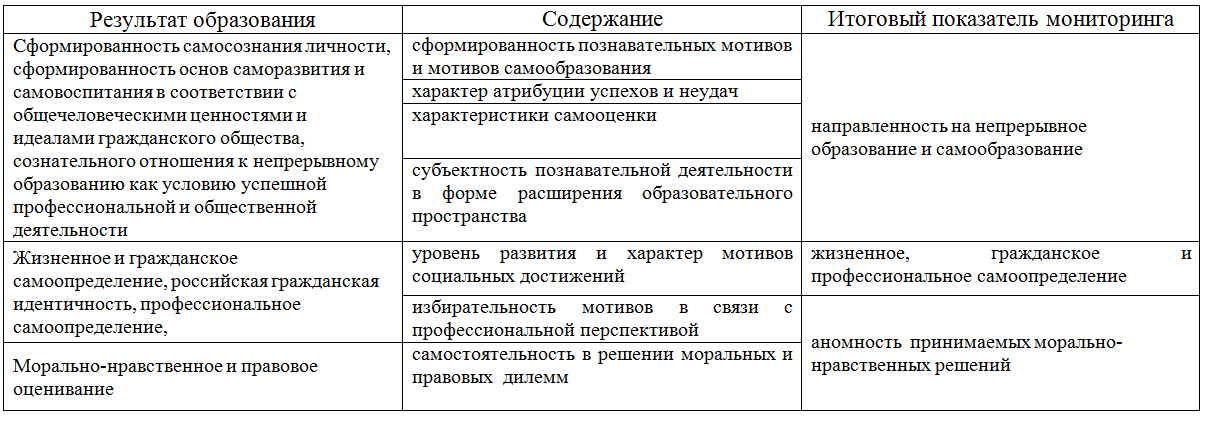 Итоговая оценка регулятивных УУД формируется по следующим показателям: 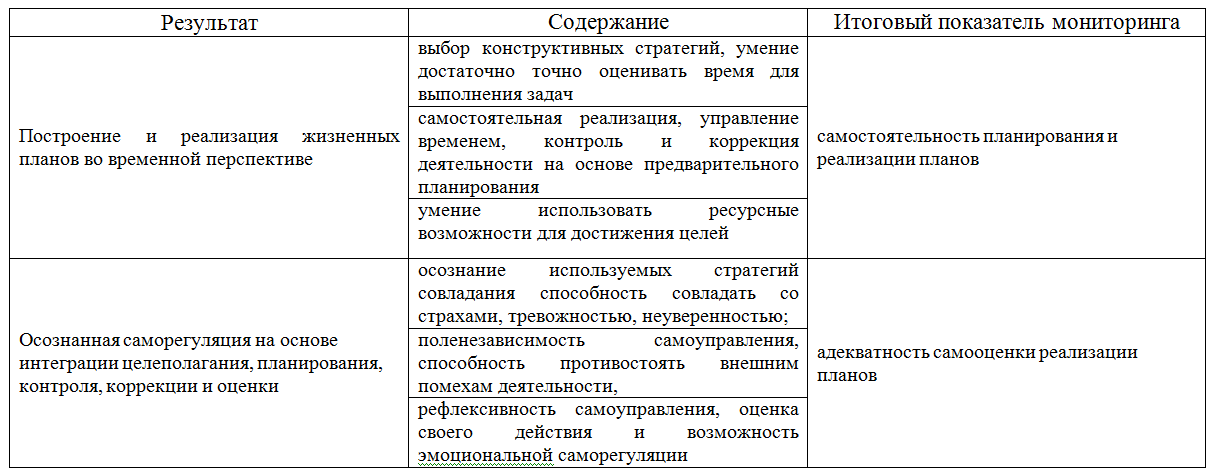 Итоговая оценка познавательных УУД формируется по следующим показателям: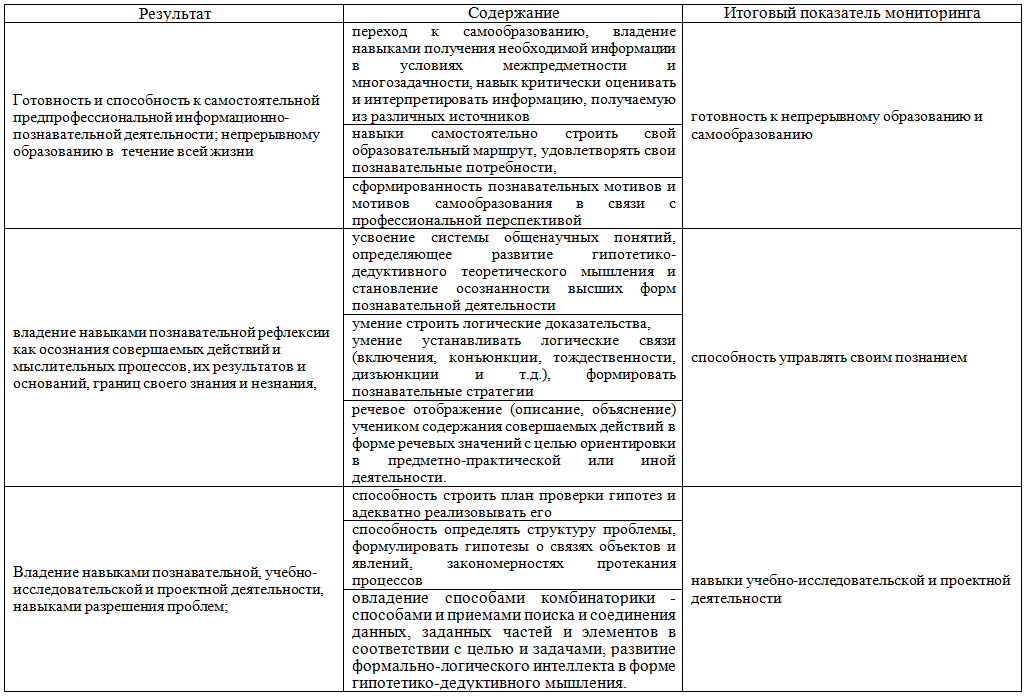 Итоговая оценка коммуникативных УУД формируется по следующим показателям: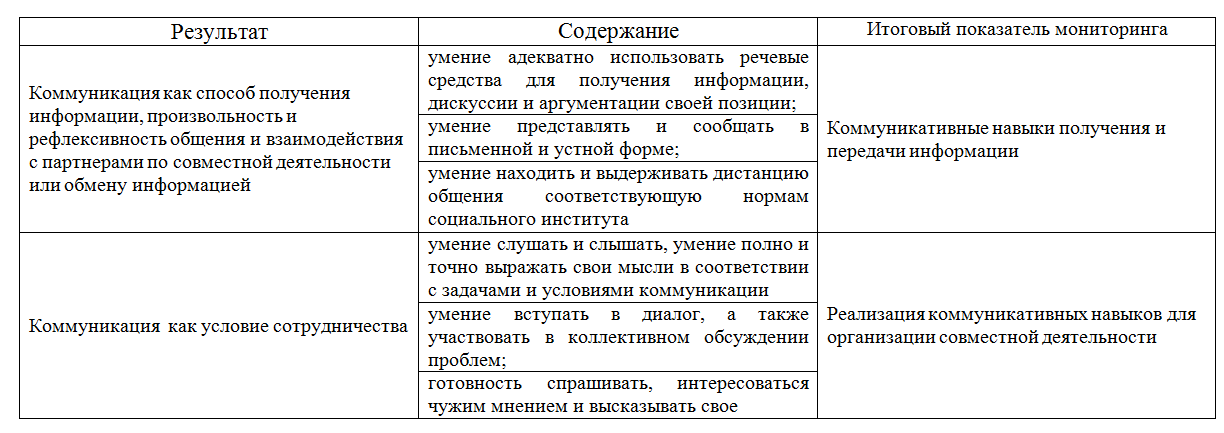 Для оценки педагогами и классными руководителями результата развития УУД в образовательном процессе, на основе выделенных П.Я. Гальпериным условий «поэтапного формирования умственных действий»10, разработан «Оценочный лист достижений ученика в развитии УУД» ( приложение ). Квалиметрия оценочного листа исходит из следующих этапов формирования умственного действия:1) адекватный - этап, на котором обнаруживается мотивация выполнения действия;2) этап обеспечения правильного выполнения действия в соответствии с инструкцией или комментарием;3) этап воспитания правильных свойств действия;4) превращения его в правильное действие в соответствии с изменяющимися ситуациями, т.н. «перенос».Оценка осуществляется в урочной, внеурочной и проектной деятельности учащегося.Индивидуальный оценочный лист сформированности УУД(заполняется учителями и классным руководителем)ЛичностныеПоказательБаллРезультатнаправленность на непрерывное образование и самообразованиеопределил область профессиональных интересов, конкретные образовательные учреждения и способы расширения дальнейшего профессионального образования4определил область профессиональных интересов и типы образовательных учреждений3определил примерную сферу профессиональных интересов2не определил дальнейшую образовательную стратегию1жизненное, гражданское и профессиональное самоопределениепоследовательно реализует жизненную стратегию, проявляя личную и гражданскую позиции4имеет жизненную стратегию, стремится придерживаться личной и гражданской позицию3имеет приблизительное представление о дальнейших жизненных целях2затрудняется в выборе дальнейших жизненных целей1морально нравственное оцениваниесамостоятельно и сознательно, независимо от окружения, реализует моральные нормы, традиционные ценности семьи, российского гражданского общества, многонационального российского народа, человечества,4в проблемных публичных ситуациях придерживается традиционных ценностей семьи, российского гражданского общества, многонационального российского народа, человечества,3следует за ближайшим окружением в принятии моральных решений2допускает моральные (правовые) проступки1ИТОГО(до 4 баллов недостаточный уровень, 4-7 - нормативный уровень, 8-9 - повышенный) УровеньРегулятивныеПоказательБаллРезультатсамостоятельность планирования и реализации плановсамостоятельно планирует и реализует деятельность на значительный период, достаточно точно определяет время выполнения4самостоятельно планирует деятельность на значительный период, но иногда отступает от намеченных планов, умеет регулировать влияние окружающих3самостоятельно планирует деятельность на значительный период и распределяет ресурсы, понимает степень влияния окружающих2самостоятельно планирует деятельность в соответствии принятой целью, но не умеет определять необходимые ресурсы и выдерживать запланированный график1адекватность самооценки реализации плановсамостоятельно, адекватно оценивает проделанное, достаточно объективно объясняет неудачи4самостоятельно, но неадекватно оценивает проделанное, стремится объективно объяснять неудачи3склонен переоценивать качество проделанного, неудачи объясняет внешним влиянием2без внешнего воздействия не задумывается о качестве реализованного1ИТОГО(до 3 баллов недостаточный уровень, 3-6 - нормативный уровень, 7-8 повышенный) УровеньПознавательныеПоказательБаллРезультатготовность к непрерывному образованию и самообразованиюсамостоятельно целенаправленно избирательно (в соответствии с личными и профессиональными целями) расширяет свое образовательное пространство, рационально сочетая различные формы образования и самообразования (дополнительное, дистанционное и т.д.)4самостоятельно расширяет свое образовательное пространство, используя различные формы образования и самообразования (дополнительное, дистанционное и т.д.)3планирует стратегию дальнейшего образования, осознает систему мотивов дальнейшей учебной деятельности2затрудняется в дальнейших образовательных целях1способность управлять своим познаниемспособен самостоятельно разработать и реализовать стратегию подготовки к итоговой аттестации по курсу, сознательно распределяет учебное время и иные ресурсы, умеет организовать дополнительные занятия по дисциплине, используя дополнительное образование, телекоммуникации, электронные учебные материалы4способен самостоятельно работать в пределах одной учебной дисциплины, используя консультации учителя, может объективно определить качество знаний и навыков, может объяснить применение тем в практической деятельности3способен самостоятельно работать в пределах одной темы (модуля), может объяснить применение темы в практической деятельности2способен работать в пределах одной темы (модуля) под контролем преподавателя1навыки учебно-исследовательской и проектной деятельностисамостоятельно выполнял проекты и представлял их жюри4самостоятельно выбирал темы и разрабатывал план работы, затруднялся в выборе способов получения информации работ3самостоятельно выбирал темы, с помощью руководителя разрабатывал план работы и методы получения информации работ2самостоятельно выбирал темы проектных и исследовательских работ, но затрудняется в разработке стратегии деятельности1ИТОГО(до 4 баллов недостаточный уровень, 4-7 - нормативный уровень, 8-9 - повышенный) УровеньКоммуникативные навыки получения и передачи информациивладеет навыками делового общения, умеет точно выразить свою мысль, в устной и письменной форме, умеет подбирать необходимые в речевой ситуации формы вопросов и уточнений4владеет навыками делового общения, но не всегда умеет точно выразить свою мысль в устной и письменной форме, не всегда умеет подбирать необходимые в речевой ситуации формы вопросов и уточнений3умеет слушать и слышать, но не всегда может точно выразить свою мысль, затрудняется в выборе формы и способа выражения мысли2умеет слушать и слышать, но не всегда может точно выразить свою мысль1Реализация коммуникативных навыков для организации совместной деятельностиумеет планировать и организовать совместную деятельность в определенной сфере4активно участвует в совместной деятельности, умеет поддерживать отношения сотрудничества3участвует в совместной деятельности, умеет поддерживать отношения сотрудничества, но нуждается в ведущем лидере2проявляет желание участвовать в совместной деятельности, но нарушает дистанцию общения, создает конфликтные ситуации и т.д.1ИТОГО(до 3 баллов недостаточный уровень, 3-6 - нормативный уровень, 7-8 повышенный) УровеньМониторинг УУД в процессе проектной деятельности осуществляетсяМониторинг УУД в процессе проектной деятельности делается на основе оценки всей совокупности основных элементов проекта (продукта и пояснительной записки, отзыва, презентации) на основе следующих критериев:1. Умение поставить проблему и выбрать адекватные способы её решения, включая поиск и обработку информации, формулировку выводов и/или обоснование и реализацию/апробацию принятого решения, обоснование и создание модели, прогноза, модели, макета, объекта, творческого решения и т. п. Данный критерий в целом включает оценку сформированности познавательных учебных действий.2. Сформированность предметных знаний и способов действий, проявляющаяся в умении раскрыть содержание работы, грамотно и обоснованно в соответствии с рассматриваемой проблемой/темой использовать имеющиеся знания и способы действий.3. Сформированность регулятивных действий, проявляющаяся в умении самостоятельно планировать и управлять своей познавательной деятельностью во времени, рационально использовать ресурсные возможности для достижения целей, осуществлять выбор конструктивных стратегий в трудных ситуациях.4. Сформированность коммуникативных действий, проявляющаяся в умении ясно изложить и оформить выполненную работу, представить её результаты, аргументировано ответить на вопросы.5. Проектная деятельность учащегося рассматривается с трех сторон:1) продукт как материализованный результат,2) процесс как работа по выполнению проекта,3) защита проекта как образовательное достижение учащегося.Оценивание проекта осуществляется на основе итоговой оценки (сумма баллов с переводом в уровневый показатель) включающей: оценку процесса выполнения работы руководителем проекта, оценку предварительной экспертизы продукта, полученного в результате реализации проекта, оценку публичной защиты проекта.Объект оцениванияВид оценкиКто оцениваетИнструмент оцениванияПроцесс как работа по выполнению проектаОценка процесса выполнения работыРуководитель проектаЭкспертная карта оценки процесса выполнения проекта руководителемПродукт как материализованный результатОценка предварительной экспертизы продуктагруппа экспертов (учителя, представители курирующих организаций, ученые, родители, школьники) во главе с заместителем директораЭкспертная карта предварительной экспертизы проектаПубличная защита проекта как иллюстрация образовательного достижения обучающегосяОценка публичной защиты проекта.группа экспертов (учителя, представители курирующих организаций, ученые, родители, школьники) во главе с заместителем директораЭкспертная карта публичной защиты проектаПолученные баллы переводятся в оценку в соответствии с таблицей:баллыпроцентыуровень47 – 62 первичных балла50-65%Базовый уровень63—80 первичных баллов65-85%продуктивный81—95 первичных баллов85% и вышетворческийЭкспертная оценка процесса выполнения проекта руководителем производится по следующим шкалам:1. Определение «проблемного поля» темы. Навыки работы с информациейПопросил руководителя дать перечень источников информации по теме1 баллНазвал некоторые виды источников, необходимые для работы2 баллаПредложил перечень разнообразных источников информации в виде библиографии, перечня закладок в интернет-обозревателе3 баллаОпределил пробелы в информации по вопросу. Предложил способы фиксации информации (с помощью закладок, ксерокопирования, заполнения готовых форм, карточек и т. п)4 баллаВыделил вопросы и нашел соответствующие формы (определения, сравнительные таблицы и т.д.), для сравнения информации из нескольких источников.5 баллов 2. Понимание проблемы проектаПонял предложенную проблему1 баллОбозначает и объясняет выбор проблемы. Соотносит её с собственным жизненным опытом2 баллаНазвал противоречие на основе анализа ситуации3 баллаНазвал причины существования проблемы4 баллаСформулировал проблему, проанализировал ее причины5 баллов3. Образ цели и целеполаганиеОписал ожидаемый продукт1 баллРассказал, как будет использовать продукт2 баллаОбосновал потребителей и области использования продукта3 баллаДал рекомендации по оптимальному использованию продукта4 баллаСпланировал продвижение и указал границы  применения продукта5 баллов4. Формулирование цели и задач проекта или исследованияС помощью руководителя формулирует и понимает цель1 баллСамостоятельно сформулировал цель. Указал способ убедиться в достижении цели2 баллаПредложил способы решения проблемы3 баллаВ целом сформировал задачи, направленные на достижение цели4 баллаПредложил и обосновал стратегию достижения цели. Указал на возможные отклонения5 баллов5. ПланированиеОбсудил с руководителем основные этапы работы над проектом1 баллСамостоятельно определил последовательность действий2 баллаПредложил шаги, время необходимое для их реализации, указал некоторые ресурсы3 баллаПеречислил и обосновал необходимые ресурсы4 баллаСпланировал текущий самоконтроль5 баллов6. Степень самостоятельности в выполнении различных этапов работы над проектомСамостоятельно не справился с работой, последовательность нарушена, допущены существенные отклонения от темы, работа имеет незавершённый вид и репродуктивный характер1 баллСамостоятельно не справился с работой, последовательность частично нарушена, допущены некоторые отклонения2 баллаРабота выполнена в целом самостоятельно, но с превышением заданного времени, с нарушением последовательности3 баллаРабота выполнена в заданное время, самостоятельно, с соблюдением последовательности, допущены небольшие отклонения4 баллаРабота выполнена в заданное время, самостоятельно, с соблюдением технологической последовательности, качественно и творчески5 баллов7. Качества обработки информацииВоспроизводил полученную ранее информацию. Воспроизводил аргументы и выводы1 баллПриводил свои примеры, подтверждающие выводы2 баллаУказал на выходящие из общего ряда или противоречащие друг другу сведения. Сделал некоторые промежуточные выводы и привел аргументы3 баллаОбобщил собранную информацию. Сделал основной вывод на основе критического анализа4 баллаПодтвердил основной вывод собственной аргументацией и собственными данными5 баллов 8. Владение рефлексией и самооценкаВысказывает общее впечатление от работы1 баллУказывает сильные стороны работы достаточно объективно2 баллаНазывает слабые стороны работы3 баллаУказывает причины успехов и неудач4 баллаПредложил  способы исправления и предупреждения неудач5 баллов Экспертная карта предварительной экспертизы проекта для комиссии имеет следующие шкалы:1. Постановка проблемы и целиПроблема не сформулирована. Работа носит описательный характер1 баллПроблема сформулирована. Цель сформирована широко, не точно. План действий фрагментарный2 баллаПроблема сформулирована, обоснована. Цель сформирована. План действий не полный3 баллаПроблема сформулирована, обоснована. Цель сформирована. Дан подробный план действий.4 баллаПроблема сформулирована, обоснована. Цель сформирована, указаны критерий (критерии) её достижения. Дан подробный план действий.5 баллов2. Качество работы с информациейРабота основана на материалах учебника (учебного пособия)1 баллРабота содержит незначительный объем фрагменарной информации из ограниченного числа однотипных источников2 баллаРабота содержит достаточный объем подходящей информации из однотипных источников.3 баллаРабота содержит достаточно полную обобщенную информацию из разнообразных источников. Приведены различные точки зрения по одному и тому же вопросу и т. п.4 баллаРабота содержит достаточно полную информацию из разнообразных источников. Сравнил, проанализировал и привел объяснение, касающееся данных, выходящих из общего ряда, например, принадлежность авторов монографий к разным научным школам, разным условиям эксперимента и т.д.5 баллов3. Актуальность и значимость темы проектаАктуальность проекта ограничена учебными целями1 баллАктуальность темы проекта и её значимость для ученика обозначены фрагментарно на уровне утверждений2 баллаАктуальность темы проекта и её значимость для ученика обозначены, приведены основания3 баллаАктуальность темы проекта и её значимость раскрыты и обоснованы , тема имеет значимость не только для ученика, но и для школы, села.4 баллаАктуальность темы проекта и её значимость раскрыты и обоснованы исчерпывающе, представлены категории пользователей и направления использования проекта.5 баллов4. Уровень репродуктивности/продуктивности проектаРабота шаблонная, автор не продемонстрировал самостоятельности, работа имеет репродуктивный характер1 баллРабота шаблонная. Автор проявил незначительный интерес к теме проекта, не проявил самостоятельности, не использовал возможности творческого подхода2 баллаРабота преимущественно самостоятельная. Содержит качественную проработку и обобщение собранных данных в соответствии с известными алгоритмами.3 баллаРабота самостоятельная, демонстрирующая заинтересованность автора, предпринята попытка представить личный взгляд на тему проекта, применены элементы творчества4 баллаРабота отличается творческим подходом, собственным оригинальным отношением автора к идее проекта5 баллов5. Проявленность предметных знаний и способов действий при проектированииИспользуемые способы и методы действий не соответствуют поставленным задачам, цель проекта не реализована не полностью1 баллЧасть используемых методов работы не соответствует теме и цели проекта, задачи реализованы не полностью могут быть до конца не достигнуты2 баллаИспользованные методы и способы работы соответствуют теме и цели проекта, но являются недостаточными3 баллаСпособы и методы работы достаточны, обоснованы и использованы уместно и эффективно, цели проекта достигнуты4 баллаАвтор предложил оригинальный способ реализации целей проекта, обосновал и использовал нестандартные методы достижения целей5 баллов6. Раскрытие темы проектаЗначительная часть работы «выходит» за пределы темы проекта1 баллТема проекта раскрыта фрагментарно2 баллаТема проекта раскрыта в рамках школьной программы3 баллаТема проекта раскрыта с использованием знаний, выходящих за рамки школьной программы4 баллаТема проекта раскрыта исчерпывающе, автор привлек глубокие знания, выходящие за рамки школьной программы5 баллов7. Уровень практической значимости проектаПроектный продукт полезен автору в целях развития навыков проектирования1 баллПроектный продукт полезен после доработки, круг лиц, которыми он может быть востребован, не указан2 баллаПроектный продукт полезен после доработки, круг лиц, которыми он может быть востребован, указан неявно3 баллаПроектный продукт полезен, круг лиц, которыми он может быть востребован указан. Названы некоторые области использования продукта.4 баллаПродукт полезен. Указан круг лиц, которыми он будет востребован. Сформулированы рекомендации по использованию полученного продукта, спланированы действия по его продвижению5 баллов8. Качество проектного продуктаПроектный продукт не соответствует заявленным целям. Предприняты попытки оформить работу в соответствии с установленными правилами, придать ей соответствующую структуру1 баллПроектный продукт в целом соответствует заявленным целям. Но не соответствует большинству требований качества (не всегда грамотное использование вспомогательных средств (графики, диаграммы, сноски, цитаты и т. п.)., неэстетичен, неудобен для использования).2 баллаПроектный продукт не соответствует некоторым требованиям качества (допущены незначительные ошибки в оформлении, грамотно использованы вспомогательных средства (графики, диаграммы, сноски, цитаты и т. п.), пригоден для использования)3 баллаПродукт полностью соответствует требованиям качества (оформлен в соответствии с установленными правилами, имеет четкую структуру, эстетичен, удобен в использовании, соответствует заявленным целям)4 баллаПродукт имеет эффектное и хорошо структурированное оформление (эстетичен, удобен в использовании, полностью соответствует заявленным целям).5 балловЭкспертная оценка публичной защиты проекта осуществляется по следующим картам:1. Сценарий защиты (логика изложения), грамотное построение докладаДоклад не имеет четкой структуры, перегружен второстепенной информацией. Не указана степень совпадения ожидаемого и полученного результатов1 баллТема и содержание проекта раскрыты фрагментарно, дано сравнение ожидаемого и полученного результатов, наблюдаются немотивированные отступления от заявленной темы в ходе выступления2 баллаТема и содержание проекта раскрыты. Сделаны необходимые выводы, содержание всех элементов выступления дают представление о проекте; присутствует культура речи, немотивированные отступления от заявленной темы в ходе выступления отсутствуют.3 баллаТема и содержание проекта раскрыты. Представлен анализ ситуаций, складывавшихся в ходе работы, сделаны необходимые выводы, содержание всех элементов выступления дают представление о проекте; имеются неточности в устной и письменной речи; намечены перспективы работы4 баллаТема и содержание проекта раскрыты. Представлен анализ ситуаций, складывавшихся в ходе работы, сделаны необходимые выводы, содержание всех элементов выступления дают представление о проекте; наблюдается правильность речи; лаконизм, и точность речи; намечены перспективы работы.5 баллов2. Соблюдение регламента защиты (не более 5-7 мин.) и степень воздействия на аудиториюУчащийся с помощью руководителя заранее составил текст своего выступления, во время презентации постоянно обращается к нему.1 баллПревышен регламент выступления. Автору не удалось заинтересовать аудиторию2 баллаАвтор с помощью руководителя составил план выступления, которым пользуется в момент презентации. Периодически теряет контакт с аудиторией.3 баллаАвтор свободно представляет полученные результаты. Ему удалось вызвать интерес аудитории, но он вышел за рамки регламента4 баллаАвтору удалось вызвать интерес аудитории и уложиться в регламент5 баллов3. Использование средств наглядности, технических средствСредства наглядности, в т.ч. ТСО используются спонтанно, значительная часть презентации «не читаема», «перегруженность» каналов восприятия - зрители не успевают понять слайд, звучащий фрагмент и комментарий к нему.1 баллСредства наглядности, в т.ч. ТСО используются вне общего сценария выступления, не выдержаны основные требования к дизайну презентации, «перегруженность» информацией - зрители не успевают понять слайд и комментарий к нему.2 баллаСредства наглядности, в т.ч. ТСО используются, выдержаны основные требования к дизайну презентации, но отсутствует логика подачи материала, нет согласованности между презентацией и текстом доклада3 баллаСредства наглядности, в т.ч. ТСО используются рационально, выдержаны основные требования к дизайну презентации, подача материала логична, презентация и текст доклада полностью согласованы4 баллаСредства наглядности, в т.ч. ТСО используются рационально, подача материала логична, дизайн презентации соответствует целям доклада, синхронизирован с его содержанием, формирует нужный ассоциативный ряд, дополняет аудио информацию.5 баллов4. Умение отвечать на вопросы, участвовать в дискуссииОтветы ищет в докладе, путается, не отвечает на ряд вопросов. нуждается в помощи присутствующих1 баллОтветы на поставленные вопросы однословные, неуверенные. Автор не может защищать свою точку зрения2 баллаАвтор отвечает на поставленные вопросы, но не обосновывает свою точку зрения3 баллаАвтор уверенно отвечает на поставленные вопросы, но не до конца обосновывает свою точку зрения4 баллаАвтор проявляет хорошее владение материалом, уверенно отвечает на поставленные вопросы, доказательно и развернуто обосновывает свою точку зрения5 балловОжидаемые результаты внедрения психолого-педагогического сопровождения учебно-воспитательного процесса в рамках введения ФГОС СОО- Самореализация учащихся в образовательном процессе, формирование устойчивой тенденции самообразования, самостоятельное расширение учащимися личного образовательного пространства.- Успешная предпрофессиональная ориентация, личностное и гражданское самоопределение выпускников школы.- Обеспечение мониторинга психологического статуса школьника, предупреждение девиаций.- Обеспечение психологически безопасной образовательной среды и итоговой аттестации выпускников.Модель психолого-педагогического сопровождения ФГОС СООI этап (10 класс)Адаптация и профессиональная ориентация учащегося на новом уровне образованияПсихолого-педагогическое сопровождение учащихся 10 класса направлено на создание условий для становления личностных характеристик выпускника:- любящий свой край и свою Родину, уважающий свой народ, его культуру и духовные традиции;- осознающий и принимающий традиционные ценности семьи, российского гражданского общества, многонационального российского народа, человечества, осознающий свою сопричастность судьбе Отечества;- креативный и критически мыслящий, активно и целенаправленно познающий мир, осознающий ценность образования и науки, труда и творчества для человека и общества;- владеющий основами научных методов познания окружающего мира;- мотивированный на творчество и инновационную деятельность;- готовый к сотрудничеству, способный осуществлять учебно-исследовательскую, проектную и информационно-познавательную деятельность;- осознающий себя личностью, социально активный, уважающий закон и правопорядок, осознающий ответственность перед семьей, обществом, государством, человечеством;- уважающий мнение других людей, умеющий вести конструктивный диалог, достигать взаимопонимания и успешно взаимодействовать;- осознанно выполняющий и пропагандирующий правила здорового, безопасного и экологически целесообразного образа жизни;- подготовленный к осознанному выбору профессии, понимающий значение профессиональной деятельности для человека и общества;- мотивированный на образование и самообразование в течение всей своей жизни11.В течение периода создаются условия для успешного личностного, гражданского и профессионального самоопределения.Проводится фронтальная и индивидуальная диагностика. Ее результаты заносятся в «Индивидуальные карты учащихся» (Приложение 3) и «Итоговые бланки аналитических отчетов» (см. Приложение 2), заполняется сводная ведомость сформированности УУД учащихся на начало учебного года (приложение 4) и на конец учебного года (приложение 5).Стартовая профориентационная диагностика личностных и метапредметных УУД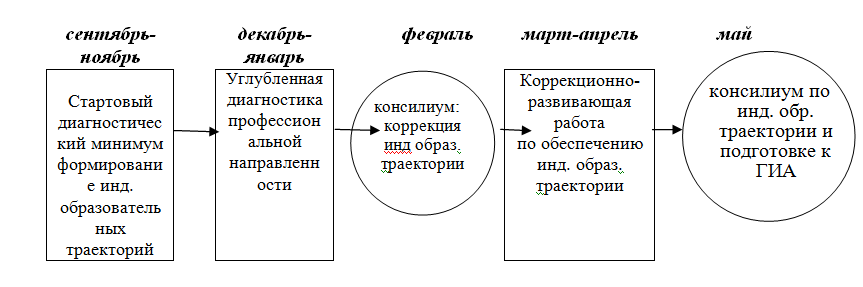 В рамках данного этапа (с сентября по май) предполагается:1. Проведение психолого-педагогической диагностики, направленной на изучение уровня психологической адаптации учащихся к новой социальной ситуации развития (период самоопределения в личной и профессиональной сфере). Планирование индивидуальной образовательной траектории (общее образование - профессиональное образование).2. Проведение консультационной и просветительской работы с учащимися родителями, направленной на ознакомление с основными задачами и трудностями периода, формирование вариантов жизненных стратегий и их связи с образовательной траекторией и подготовкой к итоговой аттестации.3. Проведение групповых и индивидуальных консультаций с педагогами по выявлению возможных сложностей в формировании УУД и реализации ФГОС СОО. Данное направление позволяет направить работу педагогов на построение учебного процесса в соответствии с индивидуальными особенностями и возможностями школьников.4. Проведение психолого-педагогических элективных курсов, направленных на самоопределение подростков и выбор ими дальнейшего образовательного маршрута.5. Коррекционно-развивающая работа проводится с учащимися, испытывающими временные трудности адаптационного периода и самоопределения, находящимися в социально неустойчивых и опасных ситуациях. Занятия проводятся как в индивидуальной, так и в групповой форме. Их задача – настроить обучающихся на систему требований, предъявляемую ГИА и профессиональными учебными заведениями, снять чрезмерное психологическое напряжение, сформировать у учащихся коммуникативные навыки и навыки взаимодействия с различными социальными институтами.6.Аналитическая работа, направленная на осмысление итогов деятельности по психолого-педагогическому сопровождению ФГОС СОО, планирование работы на следующий год.II этап (11 класс)Работа по сопровождению 11 классов определяется запросом со стороны родителей учащихся и администрации образовательного учреждения.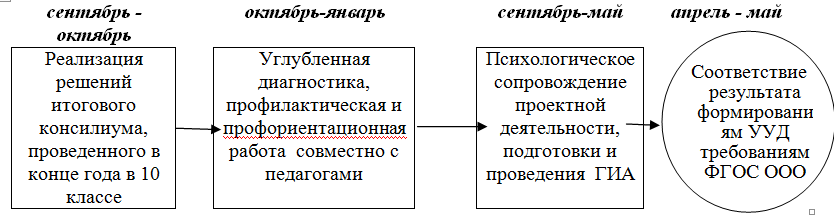 Проведение профильных элективных курсов.Проведение психолого-педагогической диагностики, направленной на определение у учащихся уровня сформированности универсальных учебных действий; готовности к выбору индивидуального образовательного маршрута в сфере профессионального образования.Проведение индивидуальных и групповых консультаций родителей.Реализация программы психолого-педагогического сопровождения ГИА.Приложение 1.Диагностический инструментарий мониторингаГруппа УУДМетодикаЦель методикиПоказатели, получаемые при исследованииРезультатПознавательныеЗадания для диагностики уровня читательской компетентности и оперирования знаково-символической системой. //Сборник метапредметных заданий Центр социально-гуманитарного образованияДиагностика читательской компетентности1) умение находить в тексте необходимую информацию,2) способность понимать целостный текст, определять его концептуальную основу, структурировать текст,3) умение резюмировать главную идею текста, 4) строить логическое рассуждение и умозаключение, высказывать предположения, 5) переводить графическую информацию в текстовый формат и наоборот.Уровни по оценочной шкалеШкольный тест умственного развития (ШТУР). К.М.Гуревич, М.К.Акимова, Е.М.Борисова, В.Г.Зархин, В.Т.Козлова, Г.П.Логинова.Определение уровня развития интеллектамыслительные операции: обобщения, сравнения, анализа, синтеза, конкретизации, классификацииУровниРегулятивныеТест-опросник субъективного контроля (УСК) Дж. Роттера Изучение уровня субъективного контроля1)Способность к самоконтролю,2) Способность к саморегуляции,3) Атрибуция успехов/неудач.Шкалы: качественные и количественные характеристики (баллы) УСК«Коэффициент гибкости реагирования»//»Технологии оценки менеджерского персонала» - Спб., 2001.Изучение гибкости и переключаемости субъективного контроля1)Способность к самоконтролю,2) Способность к саморегуляциикоэффициент уровни низкий. нормативный, высокийКоммуникативныеШкала Р. Эриксона, адаптированная В.А.Калягиным и Л.Н.МацькоОценка коммуникативных речевых навыков1) уверенность в себе при общении,2) развитие речевых способностей,3) готовность к взаимодействиюБаллы и соответствующие им уровниТест В.Ф. РяховскогоУмение выстраивать общение1)Различение и понимание различных позиций другого,2)умение строить обратную связь, 3) доброжелательностьБаллы и соответствующие им уровниЭкспресс-диагностика эмпатииОценка отношения к переживаниям других людейОтношение к родителям, животным, старикам, детям, героям художественных произведений, знакомым и незнакомым людямНаличие/отсутствие эмпатииличностныеОпросник ЙовайшиОпределение склонностей к различным сферам профессиональной деятельности.1)сформированность познавательных мотивов и мотивов самообразования в связи с профессиональной перспективой, их избирательность 2) рефлексиянаправленность профессиональных интересов, баллыТСЖО (смысложизненных ориентаций) Д.А. ЛеонтьеваОценка общего показателя осмысленности жизни1) цели в жизни, насыщенность жизни и удовлетворенность самореализацией, 2) локус контроля, 3) осмысленность действийШкалы: баллы по шкаламШварцер Р., Ерусалем М., Ромек В. Русская версия шкалы общей самоэффективности Р. Шварцера и М. Ерусалема // Иностранная психология. – 1996. - № 7. – С. 71-77Оценка само-эффективности1) уровень развития мотивов социальных достижений и социального признания2) уверенность в эффективности собственных действийбаллы, уровеньДилеммы КолбергаУровень морально- нравственного оцениванияконвенциональность / аномность в принятии нравственных решенийУровни развития морального сознания (3)Диагностика «Вселенная моего «Я» «Линия жизни» для подростковых и юношеских групп (редакция Н.Е. Водопьяновой, Н.В. Лик))Уровень социальной зрелости1) иерархия ценностей,2) направленность личности3) осознанность жизненных ценностейуровни социальной зрелости (недостаточный, нормативный)Приложение № 2Аналитический отчетпо результатам социально-психологической адаптации и сформированности УУД учащихся при переходе на этап среднего общего образования(заполняется на основе средневзвешенных данных, полученных во всех формах мониторинга)Общее количество учащихся 10 класса ___________ Обследовано УУД ____УУДПоказательВысокийуровенькол-во и % от числа прошедших обследованиеСреднийуровенькол-во и % от числапрошедших обследованиеНизкийуровенькол-во и % от числа прошедших обследованиеЛичностныенаправленность на непрерывное образование и самообразованиежизненное, гражданское и профессиональное самоопределениеморально нравственное оцениваниеРегулятивныесамостоятельность планирования и реализации плановадекватность самооценки реализации плановПознавательныеготовность к непрерывному образованию и самообразованиюспособность управлять своим познаниемнавыки учебно-исследовательской и проектной деятельностиКоммуникативныекоммуникативные навыки получения и передачи информацииреализация коммуникативных навыков для организации совместной деятельностиОбщий показатель развития УУДУУДВысокийуровень (%)Среднийуровень (%)Низкийуровень (%)ЛичностныеРегулятивныеПознавательныеКоммуникативныеОБОБЩЕННЫЙ ПОКАЗАТЕЛЬПриложение 3Индивидуальный оценочный лист сформированности УУД учащегося __________________ _ классаЛичностныеПоказательБаллРезультатнаправленность на непрерывное образование и самообразованиеопределил область профессиональных интересов, конкретные образовательные учреждения и способы расширения дальнейшего профессионального образования4определил область профессиональных интересов и типы образовательных учреждений3определил примерную сферу профессиональных интересов2не определил дальнейшую образовательную стратегию1жизненное, гражданское и профессиональное самоопределениепоследовательно реализует жизненную стратегию, проявляя личную и гражданскую позиции4имеет жизненную стратегию, стремится придерживаться личной и гражданской позицию3имеет приблизительное представление о дальнейших жизненных целях2затрудняется в выборе дальнейших жизненных целей1морально нравственное оцениваниесамостоятельно и сознательно, независимо от окружения, реализует моральные нормы, традиционные ценности семьи, российского гражданского общества, многонационального российского народа, человечества,4в проблемных публичных ситуациях придерживается традиционных ценностей семьи, российского гражданского общества, многонационального российского народа, человечества,3следует за ближайшим окружением в принятии моральных решений2допускает моральные (правовые) проступки1ИТОГОУровеньРегулятивныеПоказательБаллРезультатсамостоятельность планирования и реализации плановсамостоятельно планирует и реализует деятельность на значительный период самостоятельно планирует деятельность на значительный период и распределяет ресурсы, понимает степень влияния окружающих4самостоятельно планирует деятельность на значительный период, но иногда отступает от намеченных планов, умеет регулировать влияние окружающих3самостоятельно планирует деятельность на значительный период и распределяет ресурсы, понимает степень влияния окружающих2самостоятельно планирует деятельность в соответствии принятой целью, но не умеет определять необходимые ресурсы и выдерживать запланированный график1адекватность самооценки реализации плановсамостоятельно, адекватно оценивает проделанное, достаточно объективно объясняет неудачи4самостоятельно, но неадекватно оценивает проделанное, стремится объективно объяснять неудачи3склонен переоценивать качество проделанного, неудачи объясняет внешним влиянием2без внешнего воздействия не задумывается о качестве реализованного1ИТОГОУровеньПознавательныеПоказательБаллРезультатготовность к непрерывному образованию и самообразованиюсамостоятельно целенаправленно избирательно (в соответствии с личными и профессиональными целями) расширяет свое образовательное пространство, рационально сочетая различные формы образования и самообразования (дополнительное, дистанционное и т.д.)4самостоятельно расширяет свое образовательное пространство, используя различные формы образования и самообразования (дополнительное, дистанционное и т.д.)3планирует стратегию дальнейшего образования, осознает систему мотивов дальнейшей учебной деятельности2затрудняется в дальнейших образовательных целях1способность управлять своим познаниемспособен самостоятельно разработать и реализовать стратегию подготовки к итоговой аттестации по курсу, сознательно распределяет учебное время и иные ресурсы, умеет организовать дополнительные занятия по дисциплине, используя дополнительное образование, телекоммуникации, электронные учебные материалы4способен самостоятельно работать в пределах одной учебной дисциплины, используя консультации учителя, может объективно определить качество знаний и навыков, может объяснить применение тем в практической деятельности3способен самостоятельно работать в пределах одной темы (модуля), может объяснить применение темы в практической деятельности2способен работать в пределах одной темы (модуля) под контролем преподавателя1навыки учебно-исследовательской и проектной деятельностисамостоятельно выполнял проекты и представлял их жюри4самостоятельно выбирал темы и разрабатывал план работы, затруднялся в выборе способов получения информации работ3самостоятельно выбирал темы, с помощью руководителя разрабатывал план работы и методы получения информации работ2самостоятельно выбирал темы проектных и исследовательских работ, но затрудняется в разработке стратегии деятельности1ИТОГОУровеньКоммуникативные навыки получения и передачи информациивладеет навыками делового общения, умеет точно выразить свою мысль, в устной и письменной форме, умеет подбирать необходимые в речевой ситуации формы вопросов и уточнений4владеет навыками делового общения, но не всегда умеет точно выразить свою мысль в устной и письменной форме, не всегда умеет подбирать необходимые в речевой ситуации формы вопросов и уточнений3умеет слушать и слышать, но не всегда может точно выразить свою мысль, затрудняется в выборе формы и способа выражения мысли2умеет слушать и слышать, но не всегда может точно выразить свою мысль1Реализация коммуникативных навыков для организации совместной деятельностиумеет планировать и организовать совместную деятельность в определенной сфере4активно участвует в совместной деятельности, умеет поддерживать отношения сотрудничества3участвует в совместной деятельности, умеет поддерживать отношения сотрудничества, но нуждается в ведущем лидере2проявляет желание участвовать в совместной деятельности, но нарушает дистанцию общения, создает конфликтные ситуации и т.д.1ИТОГОУровеньПриложение 4Сводная ведомость уровня формирования УУД учащихся ____ классаФИОЛичностные УУДРегулятивные УУДПознавательные УУДКоммуникативные УУДнаправленность на непрерывное образование и самообразованиежизненное, гражданское и профессиональное самоопределениеморально нравственное оцениваниеитогсамостоятельность планирования и реализации плановадекватность самооценки реализации плановитогготовность к непрерывному образованию и самообразованиюспособность управлять своим познаниемнавыки учебно-исследовательской и проектной деятельностиитогКоммуникативные навыки получения и передачи информацииРеализация коммуникативных навыков для организации совместной деятельностиитогСписок источников1 Федеральный государственный образовательный стандарт среднего (полного) общего образованияС изменениями на 29 июня 2017 года2 Асмолов А.Г., Бурменская Г.В., Володарская И.А., Карабанова О.А., Молчанов С.В., Салмина Н.Г., Проектирование универсальных учебных действий в старшей школе//Национальный психологический журнал № 1 (5), 2011. - С 104-110.3 В.П. Зинченко4МОН РФ ПРИКАЗ № 413 от 17 мая 2012 года «Об утверждении федерального государственного образовательного стандарта среднего общего образования» ( в актуальной редакции С изменениями на 29 июня 2017 года)// Официальный интернет-портал правовой информации www.pravo.gov.ru, дата доступа 25.07.20185МОН РФ ПРИКАЗ № 413 от 17 мая 2012 года «Об утверждении федерального государственного образовательного стандарта среднего общего образования» ( в актуальной редакции С изменениями на 29 июня 2017 года)// Официальный интернет-портал правовой информации www.pravo.gov.ru, дата доступа 25.07.20186 Карабанова О.А., М.В. Феликман Курс «Психология познавательных процессов»// https://postnauka.ru доступ 25.07.20187МОН РФ ПРИКАЗ № 413 от 17 мая 2012 года «Об утверждении федерального государственного образовательного стандарта среднего общего образования» ( в актуальной редакции С изменениями на 29 июня 2017 года)// Официальный интернет-портал правовой информации www.pravo.gov.ru, дата доступа 25.07.20188Центр оценки качества образования ИСМО РАО: Информация о результатах PIRLS и PISA//centeroko.ru доступ 28.07.20189МОН РФ ПРИКАЗ № 413 от 17 мая 2012 года «Об утверждении федерального государственного образовательного стандарта среднего общего образования» ( в актуальной редакции С изменениями на 29 июня 2017 года)// Официальный интернет-портал правовой информации www.pravo.gov.ru, дата доступа 25.07.201810 П.Я. Гальперин Методы обучения и умственного развития ребенка//Хрестоматия «Педагогическая психология» - Спб: Питер, 2006.11МОН РФ ПРИКАЗ № 413 от 17 мая 2012 года «Об утверждении федерального государственного образовательного стандарта среднего общего образования» ( в актуальной редакции С изменениями на 29 июня 2017 года)// Официальный интернет-портал правовой информации www.pravo.gov.ru, дата доступа 25.07.2018